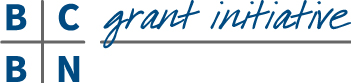 Better Community Business Network Application Form 2017 Please ensure that you have read and understood the application terms and criteria before completing the following application. Please complete the application in lower case. Your application should be submitted in both Microsoft Word and PDF, please ensure both documents are identical and complete before submitting.  Section 1 - Contact Details    Name of organisation/ projectAddress (this address could be your organisations offices or meeting house) 							           Post CodeFull name(contact details of the person responsible for the application)Position in organisation/ group Email Telephone (daytime) Section 2 - About your Organisation/ Project   Nature of Organisation In what year was the organisation/ group founded? Are you a profit making organisation?           Yes                       No Are you a registered charity? 		             Yes                       NoIf Yes, please provide registered number Number of Employees (Full time and Voluntary) Please state your annual revenue for the latest financial year Website URL*Social Media accounts:FacebookTwitter Others *If you do not have a website you may include a link to a blog page or any online/ published resources/ material regarding your organisation, community group or project. In your own words, please describe the activities you/ your organisation/ group undertake Section 3 - About your projectProject Details What category does your project fall into?Please tick one category most applicable for this funding 	Children/ Education 	Arts & Culture	Environment	Health	Homeless/Poverty	Prisoners/ Ex-offenders	Disability	Elderly 	Social Cohesion/ Community 	Sport & Recreation If "Other": please specify  In which UK City is your project taking place? When will the project start? And when will it finish?What are you planning to do?Why do you need this project?Why do you need this project? How will you use the funding? Please continue on a separate sheet available at the end of this application if necessaryHow will your project benefit your local community?Please continue on a separate sheet available at the end of the application if necessary Why is BCBN key to your funding? Please continue on a separate sheet available at the end of this application if necessary Project Financial Details Are you registered for VAT?             Yes                       NoAre you able to claim back your VAT?             Yes                       NoProject CostsWhat will the grant awarded be spent on? Place the value of VAT in the VAT column alongside those items you are NOT able to reclaim VAT againstTotal* Net + VATPlease ensure that the grant you are applying for does not exceed £3000. Applications above this amount will be rejected.  Evaluation How will your organisation evaluate and monitor the project?Output and OutcomesHow do you measure and define success? What would be your media campaign for the grant? Section 4 - Bank DetailsHow does the name of your organisation appear on your bank account? (Please write in full)Name of bank/ building society Address/ Postcode Account Number 						Sort Code Section 5 - Past Funding in General Has your organisation received previous grant funding in the last 3 years?          Yes             NoIf the name of the organisation has changed since your last financial award, please enter the previous name hereWhat was the date of your last financial award? What was the value of your last financial award?Is the project complete?           						 Yes                     NoIf Yes: Have you submitted all claims/ monitoring forms?          		 Yes                     NoSection 6 - Independent reference details To be completed for all applications of £1000Please give the name of someone who can provide an independent reference on behalf of you/ your groupJob title/ occupation of referee Referee daytime telephone numberReferee email address  Relationship to the group (if any)Section 7 - Applicants Declaration This declaration must be signed (if producing this in print), or name printed (if sending electronically), by the named contact and one other authorised member of your organisation. These authorised signatories should not be related.Name of primary contact DatePosition in organisationAuthorised member)DatePosition in organisationTerms and Conditions 	Please read the terms and conditions before submitting your grant application. 	Please tick to indicate you have done so. What Happens Next?Please list & price each item included in your TOTAL Project costNet £UnitsTotal*Totals 